REVISTA PRESEI04 octombrie 2016Jurnalul BucurestiuluiO săptămână dedicată persoanelor de vârsta a treia din Sectorul 6În urmă cu 25 de ani, în luna februarie, Organizaţia Naţiunilor Unite declara data de 1 octombrie ca Ziua Internaţională a Persoanelor Vârstnice, un gest menit să sublinieze atenţia de care ar trebui să se bucure această categorie socială aparte.Acesta este motivul pentru care Direcţia Generală de Asistenţă Socială şi Protecţia Copilului Sector 6 dedică prima săptămână a lunii octombrie tuturor bătrânilor din comunitate.Reunite sub titlul generic de ”Festivalul Seniorilor”, manifestările organizate cu acest prilej au rol de sensibilizare a opiniei publice şi antrenare a vârstnicilor în activităţi culturale, sportive şi de divertisment care să ridice barierele prejudecăţilor şi să favorizeze adoptarea unui stil de viaţă activ pentru seniorii sectorului 6.În incinta Complexului de Servicii Sociale ”Floare Roşie”, acolo unde sunt îngrijiţi 100 de bătrâni lipsiţi de mijloace materiale şi de suport familial, fiecare zi a festivalului a primit o tematică aparte. Bătrânii rezidenţi vor avea ocazia de a celebra ”Ziua muzicii”, ”Ziua mişcării” sau ”Ziua porţilor deschise”, aceasta din urmă fiind şi o invitaţie adresată tuturor de a trece pragul căminului şi de a intra în atmosfera unei zile obişnuite din viaţa vârstnicilor găzduiţi aici. La evenimente sunt aşteptaţi şi rezidenţii Centrului pentru Persoane Vârstnice ”Sf. Mucenic Fanurie”.În cadrul aceluiaşi festival, cele şase cluburi ale seniorilor din Sectorul 6 au pregătit momente artistice, ateliere de poezie, piese de teatru, recitări de epigrame sau competiţii şahiste. Orice persoană din comunitate este aşteptată cu braţele deschise la aceste evenimente dedicate implicării şi bucuriei de a trăi la orice vârstă.În data de 16 decembrie 1991, Adunarea Generală a ONU adopta rezoluţia 46/91 cu titlul“Principiile Naţiunilor Unite pentru persoanele în vârstă destinate a le permite să trăiască mai bine în anii câştigaţi”. Aceste principii consacră dreptul persoanelor vârstnice la hrană, condiţii de locuit şi îngrijire medicală, libertatea de a decide asupra vieţii personale şi profesionale, dreptul de a se exprima şi de a participa în activităţi sociale după pensionare, precum şi accesul la oportunităţi de învăţare adecvate vârstei.NewsRing – Stiri OnlineCum poţi să vezi finala de snooker EUROPEAN MASTERS donând pentru copiii săraci din Sectorul 6FINALA SNOOKER EUROPEAN MASTERS 2016.  SocialXChange (magazinul caritabil din Sectorul 6) pune la dispoziţie 2 bilete la semifinala din data de 08 octombrie 2016, acestea putând fi procurate în schimbul unei donaţii în valoare de 195 lei fiecare. Mai sunt puse la bătaie şi 2 bilete la finala din data de 09 octombrie 2016 – în schimbul unei donaţii în valoare de 235 lei fiecare.Doritorii au ocazia să achiziţioneze biletele la European Masters, donând în cadrul magazinului SocialXChange alimente neperisabile, produse de curăţenie, rechizite, jucării, mobilă şi electrocasnice. Oamenii cu posibilităţi financiare reduse care vin să muncească la magazinul SocialXChange din Calea Crângaşi nr 3, Sector 6, vor pleca spre case cu produsele provenite din donaţii, alese în funcţie de necesităţile fiecăruia.FINALA SNOOKER EUROPEAN MASTERS 2016.  Conceptul acestui magazin caritabil pornește de la dorința de a colecta în mod transparent și eficient donațiile de la persoane fizice și juridice, într-un punct cunoscut de întreaga comunitate, după proceduri clare, pe tot parcursului anului și de a le redistribui persoanelor aflate în dificultate, oferindu-le totodată ocazia să-și aleagă produsele în funcție de nevoile lor.Informaţii suplimentare pot fi obţinute accesând www.socialxchange.ro sau la tel. 0725.600.885.FINALA SNOOKER EUROPEAN MASTERS 2016.  În cadrul primei zile de campionat – luni, 3 octombrie, vom putea urmări partidele din ultimul tur de calificări, partide disputate de Mark Selby, orele 19:00 și Ronnie O’Sullivan, nu înainte de orele 20:00. În prima parte a zilei vor juca şi Neil Robertson şi John Higgins.Mark Selby, Ronnie O’Sullivan, Judd Trump, alături de alți jucători de renume din circuit îşi vor delecta fanii în cadrul unui maraton spectaculos de meciuri desfăşurate în perioada 3-9 octombrie. Partidele se vor desfăşura conform programului regăsit mai jos:Luni, 3 octombrie – ora 10:00
Marți, 4 octombrie – ora 11:00
Miercuri-Duminică, 5-9 octombrie – ora 13:00
Meciurile zilei – ora 19:00. FINALA SNOOKER EUROPEAN MASTERS 2016.  Marea finala se va juca duminică, 9 octombrie în cadrul a două sesiuni, programate de la ora 13:00, respectiv de la ora 19:00.ZiareLive.ro Cum poţi să vezi finala de snooker EUROPEAN MASTERS donând pentru copiii săraci din Sectorul 6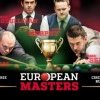 Romaniatv.netCum poţi să vezi finala de snooker EUROPEAN MASTERS donând pentru copiii săraci din Sectorul 6FINALA SNOOKER EUROPEAN MASTERS 2016. Ronnie O’Sullivan şi Mark Selby vor disputa ultimele două meciuri din calificări la Bucureşti. Alături de ei, Neil Robertson, Judd Trump, Shaun Murphy, John Higgins, Mark Allen sau Ali Carter, campioni mondiali, vor fi şi ei prezenţi la startul European Masters, ce va avea loc în perioada 03-09 octombrie 2016 la Circul Globus.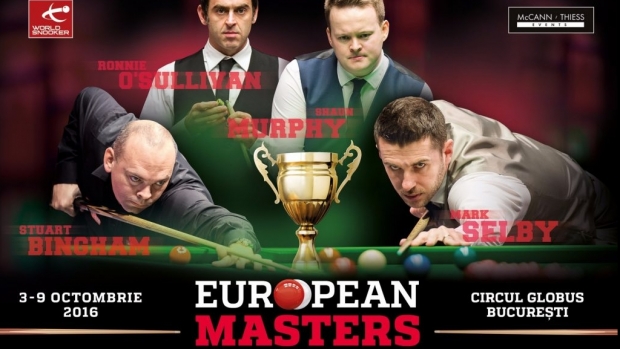 FINALA SNOOKER EUROPEAN MASTERS 2016.  SocialXChange (magazinul caritabil din Sectorul 6) pune la dispoziţie 2 bilete la semifinala din data de 08 octombrie 2016, acestea putând fi procurate în schimbul unei donaţii în valoare de 195 lei fiecare. Mai sunt puse la bătaie şi 2 bilete la finala din data de 09 octombrie 2016 – în schimbul unei donaţii în valoare de 235 lei fiecare.Doritorii au ocazia să achiziţioneze biletele la European Masters, donând în cadrul magazinului SocialXChange alimente neperisabile, produse de curăţenie, rechizite, jucării, mobilă şi electrocasnice. Oamenii cu posibilităţi financiare reduse care vin să muncească la magazinul SocialXChange din Calea Crângaşi nr 3, Sector 6, vor pleca spre case cu produsele provenite din donaţii, alese în funcţie de necesităţile fiecăruia.FINALA SNOOKER EUROPEAN MASTERS 2016.  Conceptul acestui magazin caritabil pornește de la dorința de a colecta în mod transparent și eficient donațiile de la persoane fizice și juridice, într-un punct cunoscut de întreaga comunitate, după proceduri clare, pe tot parcursului anului și de a le redistribui persoanelor aflate în dificultate, oferindu-le totodată ocazia să-și aleagă produsele în funcție de nevoile lor.Informaţii suplimentare pot fi obţinute accesând www.socialxchange.ro sau la tel. 0725.600.885.FINALA SNOOKER EUROPEAN MASTERS 2016.  În cadrul primei zile de campionat – luni, 3 octombrie, vom putea urmări partidele din ultimul tur de calificări, partide disputate de Mark Selby, orele 19:00 și Ronnie O'Sullivan, nu înainte de orele 20:00. În prima parte a zilei vor juca şi Neil Robertson şi John Higgins.Mark Selby, Ronnie O'Sullivan, Judd Trump, alături de alți jucători de renume din circuit îşi vor delecta fanii în cadrul unui maraton spectaculos de meciuri desfăşurate în perioada 3-9 octombrie. Partidele se vor desfăşura conform programului regăsit mai jos:Luni, 3 octombrie – ora 10:00
Marți, 4 octombrie – ora 11:00
Miercuri-Duminică, 5-9 octombrie – ora 13:00
Meciurile zilei – ora 19:00. FINALA SNOOKER EUROPEAN MASTERS 2016.  Marea finala se va juca duminică, 9 octombrie în cadrul a două sesiuni, programate de la ora 13:00, respectiv de la ora 19:00.
Citeste mai mult pe RTV.NET: http://www.romaniatv.net/cum-poti-sa-vezi-finala-de-snooker-european-masters-donand-pentru-copiii-saraci-din-sectorul-6_317684.html#ixzz4M5rx09ZOFeedler.roCum poţi să vezi finala de snooker EUROPEAN MASTERS donând pentru copiii săraci din Sectorul 6FINALA SNOOKER EUROPEAN MASTERS 2016.  SocialXChange (magazinul caritabil din Sectorul 6) pune la dispoziţie 2 bilete la semifinala din data de 08 octombrie 2016, acestea putând fi procurate în schimbul unei donaţii în valoare de 195 lei fiecare. Mai sunt puse la bătaie şi 2 bilete la finala din data de 09 octombrie 2016 – în schimbul unei donaţii în valoare de 235 ...ADEVĂRULPrimarul Sectorului 1 face pregătiri pentru situaţii de urgenţă: cutremur major, inundaţii de amploare şi incendii. Primăria Sectorului 1 a început pregătirile pentru situaţii de urgenţă (cutremur major, inundaţii de amploare şi incendii), fiind demarată achiziţia de corturi, paturi, generatoare de curent, saci de dormit, pentru a oferi condiţii minime unui număr de 1.000 de sinistraţi, ce pot fi cazaţi în sălile de sport în primele 72 de ore după un eveniment grav, iar investiţiile vor continua şi în anul 2017, a anunţat edilul Dan Tudorache.Primăria Sectorului 1 va achiziţiona tot ceea ce este necesar pentru succesul unei astfel de intervenţii. Vom face tot ceea ce ţine de noi pentru a pune în siguranţă comunitatea Sectorului 1 în cazul producerii unei situaţii de urgenţă, mai ales a unui cutremur major", a declarat Primarul Sectorului 1, Dan Tudorache.   Administraţia locală a demarat deja achiziţia de corturi, paturi, generatoare de curent, saci de dormit pentru a oferi condiţii minime unui număr de aproximativ 1.000 de sinistraţi ce pot fi cazaţi în sălile de sport în primele 72 de ore de la producerea unei situaţii de urgenţă. Investiţiile în astfel de materiale vor continua şi în anul 2017, precizează reprezentanţii Primăriei Sectorului 1.   Totodată, Primăria Sectorului 1 şi-a mai propus acoperirea întregii zone administrative cu sirene de alarmare, inclusiv în cartierele nou construite de la periferie.   În plus, Primăria are în vedere înfiinţarea în Sectorul 1 a trei puncte de lucru de capacitate mică ale Inspectoratului pentru Situaţii de Urgenţă "Dealul Spirii" Bucureşti-Ilfov. Este vorba despre amenajarea unor garaje pentru subunităţile de pompieri pentru a reduce de la cinci la trei minute timpul de răspuns al autorităţilor în cazul producerii unui incendiu.    Pentru amenajarea acestor puncte de lucru, Primăria Sectorului 1 va asigura terenurile şi ridicarea clădirilor, iar Inspectoratul pentru Situaţii de Urgenţă dotarea şi personalul.   Primăria Sectorului 1 va mai încheia protocoale cu operatorii economici din această zonă administrativă (hoteluri, restaurante, firme de construcţii), pentru a-şi asigura sprijinul cu materiale logistice în cazul unui cutremur major (asigurarea de locuri de cazare şi hrană pentru sinistraţi, buldozere, macarale etc.).   Principalele situaţii de urgenţă care pot interveni în Sectorul 1 sunt următoarele: cutremur major; Incendiu de pădure, Sectorul 1 fiind singura zonă administrativă din Capitală care are pădure, inundaţii provocate de eventuala rupere a barajelor de pe salba de lacuri din sector, în urma unor precipitaţii puternice: Chitila, Străuleşti, Băneasa, Griviţa, Herăstrău, Floreasca sau formarea unei breşe în barajul de acumulare Lacul Morii, precizează reprezentanţii primăriei.   La iniţiativa Primarului Sectorului 1, Dan Tudorache, a avut loc, marţi, la sediul instituţiei din Bulevardul Banu Manta nr. 9, întrunirea Comitetului Local pentru Situaţii de Urgenţă. Şedinţa a avut ca scop luarea, în regim de urgenţă, a tuturor măsurilor în vederea pregătirii Sectorului 1 pentru a face  faţă unei situaţii de urgenţă: cutremur major, inundaţii de amploare şi incendii.   Din Comitetul Local pentru Situaţii de Urgenţă fac parte primarul Sectorului 1, în calitate de preşedinte, alţi reprezentanţi ai administraţiei locale, ai departamentelor din subordinea Consiliului Local, precum şi reprezentanţi ai principalelor instituţii şi agenţi economici din această zonă administrativă, cu atribuţii în managementul situaţiilor de urgenţă.

Citeste mai mult: adev.ro/oe6djbPaginaPublicaţieTitlu2Jurnalul BucurestiuluiO săptămână dedicată persoanelor de vârsta a treia din Sectorul 63NewsRing – Stiri OnlineCum poţi să vezi finala de snooker EUROPEAN MASTERS donând pentru copiii săraci din Sectorul 64ZiareLive.ro Cum poţi să vezi finala de snooker EUROPEAN MASTERS donând pentru copiii săraci din Sectorul 64Romaniatv.netCum poţi să vezi finala de snooker EUROPEAN MASTERS donând pentru copiii săraci din Sectorul 66Feedler.roCum poţi să vezi finala de snooker EUROPEAN MASTERS donând pentru copiii săraci din Sectorul 66ADEVĂRULPrimarul Sectorului 1 face pregătiri pentru situaţii de urgenţă: cutremur major, inundaţii de amploare şi incendii.